Grundläggande utbildning i IPT- Interpersonell Psykoterapi9 -13 februari 2015 Los Cristianos, Teneriffa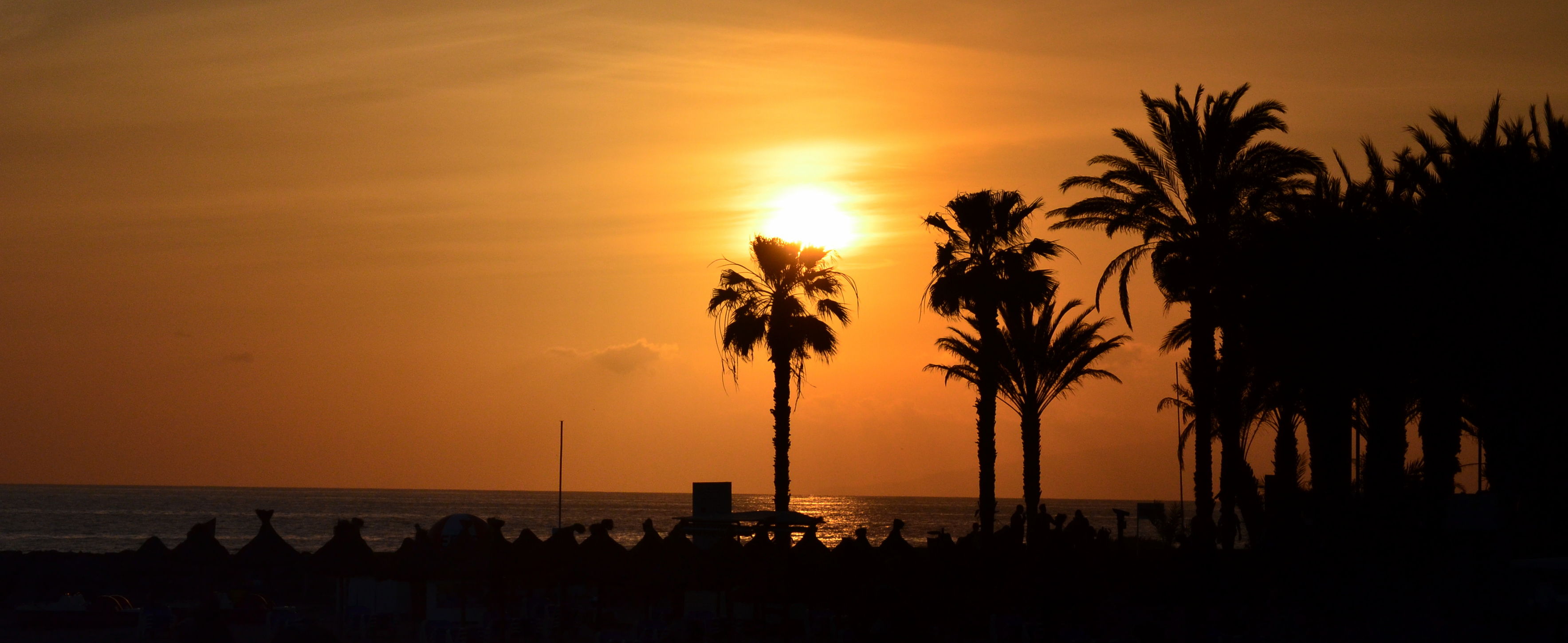 Los Cristianos är fiskebyn som blev turistort på 60-talet. Idag besöks turistorterna Los Cristianos och Playa de Las Americas av oss nordbor under vintermånaderna bland annat för det sköna klimatet. I februari kan Vi njuta av både dagsvandringar i nationalparken El Teide och behagliga 22-25 graders värme vid stränderna på södra delen av ön. Här har vi valt att lägga fyra utbildningsdagar (30 timmar) i Interpersonell Psykoterapi.Utbildningen vänder sig till dig som arbetar med psykoterapeutisk behandling och är intresserad av en metod som underlättar ditt och klientens arbete mot bättre hälsa.Utbildningsdagar är 9,10,12,13 februari och onsdag 11 februari är en ledig dag.IPT är en evidensbaserad korttidsterapi som först utarbetades för behandling av depression men även har visat sig användbar för flera diagnosgrupper och problemområden, som ätstörning, bipolärt syndrom, PTSD m.fl. En modifierad form finns för ungdomar.  Metoden fick stor uppmärksamhet i samband med publiceringen av Socialstyrelsens Nationella Riktlinjer för behandling av depression och ångestsyndrom 2010. IPT är, bredvid KBT, den psykoterapeutiska behandling som erbjuds inom ramen för rehabiliteringsgarantin. Vi ser idag att efterfrågan på IPT-kompetens i Sverige är stor.  I IPT kopplas patientens mående till interpersonella problem i patientens liv. Efter bedömningsfas väljer man det interpersonella fokusområde som utgör grundproblemet hos patienten. Genom att titta på styrkor och svagheter i individens nätverk stöttar man personen att relatera till sina närstående på ett mer adaptivt sätt. IPT tränar patienten att kommunicera sina behov och göra sig förstådd gentemot viktiga personer i hans eller hennes liv. När relationerna förbättras, minskar symtomen.Kursmål: Att ge grundläggande kunskaper i Interpersonell psykoterapi (Nivå A). Teoretisk grund/ Medicinsk modellHur man arbetar med inledningsfas, mellanfasen och avslutningsfasGenomgång av IPT:s fyra fokusområden; Rollövergång, Interpersonell rollkonflikt,Sorg och Interpersonell brist/Interpersonell sårbarhet.Tekniker inom IPTKursen kommer i huvudsak att hållas som föreläsning varvad med rollspel, diskussioner och videovisning.Nivå A innebär, enligt såväl internationella som nationella bestämmelser kring ackrediteringssregler, att man förvärvat en teoretisk kunskap i IPT. Kursens omfattning innebär grundkraven för att kunna gå vidare mot nivå B, vilket är den nivå som innebär att man, efter 2 handledda ärenden, kan ansöka om att bli ackrediterad IPT-terapeut. För mer information kring svenska och internationella ackrediteringskrav se www.interpersonalpsychotherapy.org. Förkunskapskrav:Minst grundläggande psykoterapiutbildning (steg ett) samt minimum 2 års kliniskt terapeutiskt arbete efter färdig utbildning.Kurslitteratur:      Weissman M., John C., Markowitz J., Klerman G. (2007) Clinician's Quick Guide to Interpersonal Psychotherapy Markowitz J., Weismann M.(2012) Casebook of interpersonal psychotherapyKursarrangör: PRESAM Hälsa & utveckling och Familjeterapeuterna Syd AB.Kursledare: Malin Bäck, IPT-terapeut och IPT-handledare, som har gått sina IPT-utbildningar vid Linköpings universitet, Anna Freuds center London, isIPT-institute Iowa, är IPT-handledare och aktiv i den svenska föreningen IPTs (www.interpersonellpsykoterapi.se). Utöver handledning/utbildningsuppdrag i Relatéra:s regi  arbetar hon inom öppenvårdspsykiatrin i Värnamo. Malin är även involverad i flera forskningsprojekt rörande bland annat interpersonell psykoterapi, Relationell korttidsterapi och PFPP.   Kostnad: 11.125:- inkl moms (8.900:- exkl moms) Inkl. för – och eftermiddags kaffe under kursdagarna. Kostnad för resa och boende tillkommer. Anmälan är bindande. Ni är garanterade en kursplats först när kursavgiften är betald. Betalning sker till PRESAM Hälsa & Utveckling:s bankgiro: 470-5513. Skriv i meddelanderutan: IPT/2015, kursdeltagares namn, adress, mailadress och telefonnummer. Halva kursavgiften (exkl adminstrationsavgiften på 900:-) återbetalas fram till 15/1 2015 mot uppvisande av giltigt läkarintyg för egen sjukdom som hindrar kursdeltagaren att genomföra utlandsresa och därmed deltaga i kursen. Fr.o.m 15/1 2015 återbetalas ingen del av kursavgiften. Om kursen ställs in av arrangören ex. pga sjukdom eller för få antal deltagare återbetalas hela kursavgiften. Sista anmälningsdag är 10 november 2014. Inbetald kursavgift före 15/10 2014 ger 800:- i rabatt.Resa: Deltagarna bokar själva boende och resa till Teneriffa. Närmsta flygplats är Reina Sofia, Tenerife Sur Airport som ligger ca 10 kilometer från Los Cristianos. Hyrbil, taxi och busstransfer samt ett välfungernade lokalt bussnät finns på ön. Konferenshotell: Kursen kommer att äga rum på Prime Suite Coral beach, ett trevligt hotell i mellanklassen beläget  emellan Los cristianos och Playa de Las Americas. Hotellet har en minimiålder på 16 år . Hotellet ligger fem minuters gångväg från den vackra stranden Las Vistas i Los Cristianos. Boende: Kontakta Maria Sjöstedt, Ving för tips och bokning av boende på Teneriffa. maria.sjostedt@ving.seVid frågor angående kursarrangemanget kontakta:Johan Hagström, Familjeterapeuterna Syd AB Tel.040-782 11, 0768-465278 eller johanhagstrom@familjeterapeuterna.comBirgitta Persson, Presam Hälsa och Utveckling, Tel.070-2200910 eller birgittapersson@presam.seVid frågor angående kursinnehållet kontakta:Malin Bäck, Relate´ra, Tel. 070-5490329 eller relatera@me.com